Deutscher Tischtennis-Rekordmeister im Rathaus empfangenMannschaft von Borussia Düsseldorf trug sich ins Goldene Buch ein 							Kerpen, 25.09.2019Auf der Durchreise zum Auswärtsspiel eröffnete die Mannschaft von Borussia Düsseldorf um ihren weltbekannten Spieler Timo Boll in Kerpen feierlich den Shop der Firma „Tamasu Butterfly Europa“. Das japanische Unternehmen mit der Europa-Zentrale in Krefeld ist einer der renommiertesten Ausstatter im Bereich Tischtennis und der einzige Shop dieser Art in der Region. Zuvor machte der deutsche Rekordmeister im Tischtennis jedoch noch einen kurzen Zwischenstopp im Kerpener Rathaus, wo die Mannschaft von einigen begeisterten Fans und Bürgermeister Dieter Spürck empfangen wurde. In diesem Zuge trugen sich die Spieler des 71-fachen Titelträgers gemeinsam mit ihrem frisch gebackenen Mannschafts-Europameister, Timo Boll, in das Goldene Buch der Kolpingstadt Kerpen ein. Damit taten sie es der Tischtennis-Europameisterin im Senioren-Doppel, Lilo Volkmann, vom TTG Langenich gleich, die sich vor fast genau zehn Jahren ebenfalls in das Buch eintrug. Anhand dieses Beispiels sowie der Tatsache, dass gleich mehrere Tischtennisvereine erst vor kurzem runde Jubiläen feierten und gleichzeitig zum Besuch der Mannschaft die Tischtennis-Kreismeisterschaft in Kerpen stattfand, betonte Bürgermeister Dieter Spürck den Stellenwert der Sportart in Kerpen. „Tischtennis ist ein anspruchsvoller Sport, bei dem es auf Präzision sowie Reaktionsschnelligkeit ankommt, der viel mehr als ein Zeitvertreib in hippen Start-Ups ist. Ob beim Tischtennisclub 1948 Mödrath, Tischtennis-Club Sindorf 1979, TTC Balkhausen-Türnich, TTC/SG Türnich/Brüggen, ESV 1925 Horrem oder bei der Tischtennisgemeinschaft Langenich 1977 – ich bin stolz, dass es in Kerpen gleich mehrere Tischtennisvereine mit teils langer Tradition gibt“, würdigte der Bürgermeister die Ballakrobaten mit dem Plastikball.Zum Abschluss gab es für die Spieler noch jeweils ein Honigglas des „Kerpener Rathausgold“ zur Stärkung. Offenbar mit Erfolg – das Auswärtsspiel in Fulda am darauffolgenden Tag gewann die Mannschaft der Borussia Düsseldorf mit 3:2. 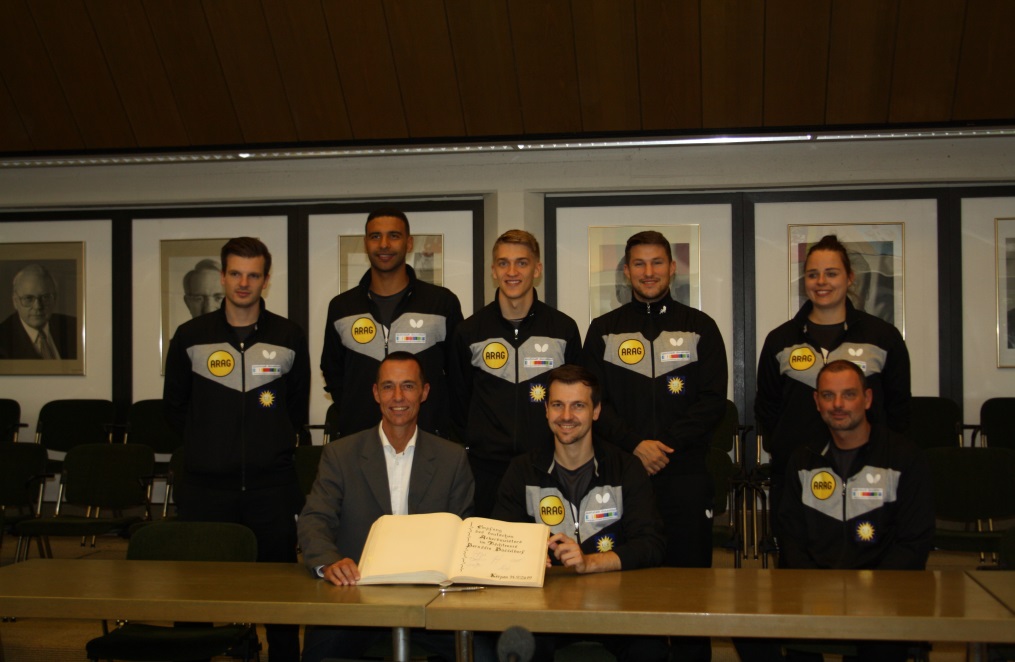 